Bus Buck           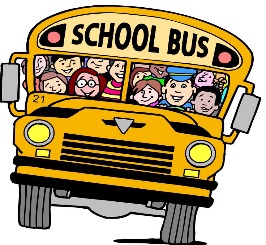 Bus No# _______________________________________________________
 was caught being____ Responsible     _____ Respectful       _____ SafeBus Buck           Bus No# _______________________________________________________
 was caught being____ Responsible     _____ Respectful       _____ Safe